HEREDITY NOTES			Name ___________________________________P._____Date_____________________________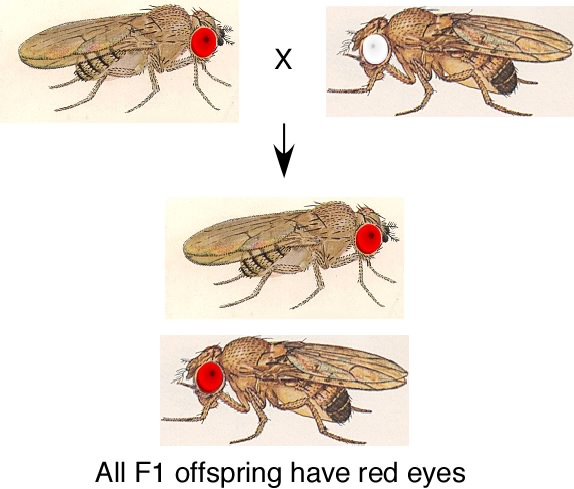 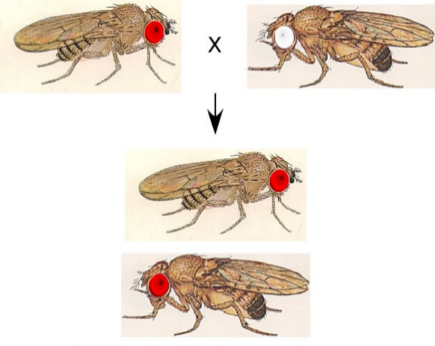 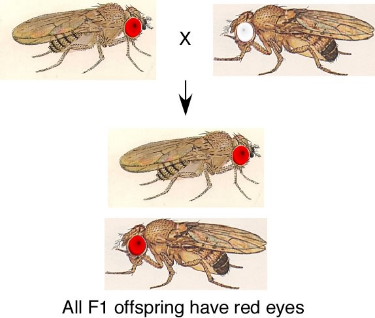 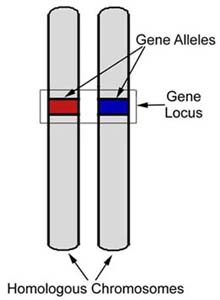 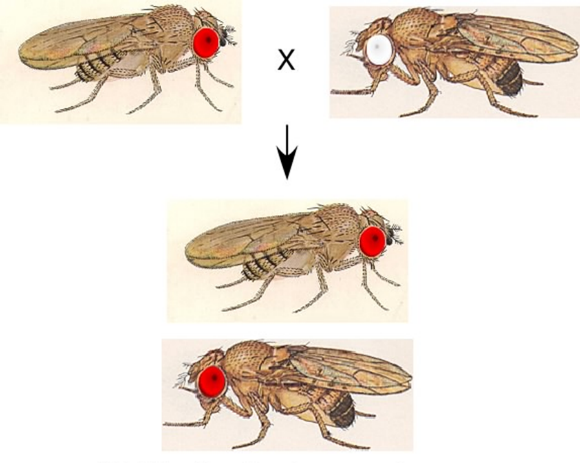 